Stagione Sportiva 2021/2022Comunicato Ufficiale N° 196 del 29/03/2022SOMMARIOSOMMARIO	1COMUNICAZIONI DELLA F.I.G.C.	1COMUNICAZIONI DELLA L.N.D.	1COMUNICAZIONI DEL COMITATO REGIONALE	1Modifiche al programma gare del 30/03/2022	3NOTIZIE SU ATTIVITÀ AGONISTICA	3COMUNICAZIONI DELLA F.I.G.C.COMUNICAZIONI DELLA L.N.D.COMUNICAZIONI DEL COMITATO REGIONALECOMUNICAZIONENel presente Comunicato Ufficiale sono pubblicati i risultati ed i provvedimenti disciplinari relativi alle gare del trascorso fine settimana in cui sono presenti Società che devono disputare gare di recupero mercoledì 30.03.2022.I risultati ed i provvedimenti disciplinari relativi alle restanti gare verranno pubblicati nella giornata di mercoledì 30.03.2022.COMUNICAZIONE SETTORE GIOVANILE E SCOLASTICOATTIVITA' CALCIO+UNDER15 FEMMINILE Il Coordinatore Federale Regionale Floriano Marziali del Settore Giovanile e Scolastico con riferimento all’attività di Sviluppo dell’Attività Under 15 comunica l’elenco delle ragazze convocate per martedì 5 aprile 2022, alle ore 15,00 presso il Campo sportivo Santa Maria dell’Arzilla (in erba sintetica) DI Pesaro, Strada Provinciale 32, n. 6. Le calciatrici convocate dovranno presentarsi puntuali e munite del kit personale di giuoco (tuta, kway, maglia, calzoncini, calzettoni), oltre a parastinchi e:-  COPIA CARTACEA DEL CERTIFICATO MEDICO-  AUTOCERTIFICAZIONE COVID19 allegata)- CONSENSO AL TRATTAMENTO DATI ED ESECUZIONE TAMPONE ANTIGENICO SARS-COV-2 (allegato)-  DOCUMENTO D’IDENTITA’. La seduta di allenamento si svolgerà nel pieno rispetto di tutte le normative e di tutti i protocolli in vigore.L’allenamento verrà svolto in forma collettiva; verrà redatto e costantemente aggiornato il registro presenze circa gli ingressi di calciatrici, calciatori e membri dello staff presso l’impianto sportivo sede dell’allenamento. Si ricorda che verrà effettuata la rilevazione della temperatura corporea e, qualora la stessa fosse superiore a 37,5° non sarà consentito l’accesso alla struttura. Tutti i soggetti, atleti e membri dello staff, sono tenuti a compilare e consegnare l’autocertificazione secondo quanto predisposto dagli attuali protocolli. Si ricorda inoltre che la seduta di allenamento si svolge a porte chiuse e non è quindi consentita la presenza di pubblico all’interno dell’impianto sportivo. Nel rispetto dell’attuale normativa vigente è consentito l’utilizzo degli spogliatoi.Si raccomanda massima puntualità e si ricorda l’obbligatorietà del Super Green Pass. Per qualsiasi comunicazione contattare il Team Manager Mosca EmilyTel. 333 8806567 e-mail: marche.sgs@figc.it – base.marchesgs@figc.it In caso di indisponibilità motivata delle calciatrici convocate, le Società devono darne immediata comunicazione, inviando eventualmente certificazione medica per l’assenza.STAFFSelezionatore Under 15 F:		Mandolini PaoloCollaboratore tecnico:		Marinelli MatteoMedico:				Santelli FabioTeam Manager:			Mosca EmilySi ringraziano le Società per la collaborazione offerta.Modifiche al programma gare del 30/03/2022CAMPIONATO PROMOZIONELa gara CASTIGNANO/PORTORECANATO avrà inizio alle ore 16.30.  CAMPIONATO SECONDA CATEGORIALa gara VIS GUALDO CALCIO/ABBADIENSE avrà inizio alle ore 21,00CAMPIONATO JUNIORES UNDER 19 REGIONALELa gara LMV URBINO CALCIO/GABICCE GRADARA avrà inizio alle ore 18,30.  NOTIZIE SU ATTIVITÀ AGONISTICAPROMOZIONERISULTATIRISULTATI UFFICIALI GARE DEL 26/03/2022Si trascrivono qui di seguito i risultati ufficiali delle gare disputateGIUDICE SPORTIVOIl Giudice Sportivo Avv. Agnese Lazzaretti, con l'assistenza del segretario Angelo Castellana, nella seduta del 29/03/2022 ha adottato le decisioni che di seguito integralmente si riportano:GARE DEL 26/ 3/2022 PROVVEDIMENTI DISCIPLINARI In base alle risultanze degli atti ufficiali sono state deliberate le seguenti sanzioni disciplinari. CALCIATORI ESPULSI SQUALIFICA PER DUE GARE EFFETTIVE SQUALIFICA PER UNA GARA EFFETTIVA CALCIATORI NON ESPULSI AMMONIZIONE CON DIFFIDA (IV INFR) AMMONIZIONE (VII INFR) AMMONIZIONE (VI INFR) AMMONIZIONE (III INFR) AMMONIZIONE (II INFR) AMMONIZIONE (I INFR) PRIMA CATEGORIARISULTATIRISULTATI UFFICIALI GARE DEL 26/03/2022Si trascrivono qui di seguito i risultati ufficiali delle gare disputateGIUDICE SPORTIVOIl Giudice Sportivo Avv. Agnese Lazzaretti, con l'assistenza del segretario Angelo Castellana, nella seduta del 29/03/2022 ha adottato le decisioni che di seguito integralmente si riportano:GARE DEL 26/ 3/2022 PROVVEDIMENTI DISCIPLINARI In base alle risultanze degli atti ufficiali sono state deliberate le seguenti sanzioni disciplinari. DIRIGENTI INIBIZIONE A SVOLGERE OGNI ATTIVITA' FINO AL 27/ 4/2022 Espulso per comportamento gravemente irriguardoso nei confronti dell'arbitro, alla notifica del provvedimento usciva dal terreno di gioco, per poi rientrarvi per vedere il proseguio della gara. ALLENATORI AMMONIZIONE CON DIFFIDA (IV INFR) CALCIATORI NON ESPULSI SQUALIFICA PER UNA GARA EFFETTIVA PER RECIDIVITA' IN AMMONIZIONE (X INFR) SQUALIFICA PER UNA GARA EFFETTIVA PER RECIDIVITA' IN AMMONIZIONE (V INFR) AMMONIZIONE CON DIFFIDA (IV INFR) AMMONIZIONE (VII INFR) AMMONIZIONE (III INFR) AMMONIZIONE (II INFR) AMMONIZIONE (I INFR) SECONDA CATEGORIARISULTATIRISULTATI UFFICIALI GARE DEL 26/03/2022Si trascrivono qui di seguito i risultati ufficiali delle gare disputateGIUDICE SPORTIVOIl Giudice Sportivo Avv. Agnese Lazzaretti, con l'assistenza del segretario Angelo Castellana, nella seduta del 29/03/2022 ha adottato le decisioni che di seguito integralmente si riportano:GARE DEL 26/ 3/2022 PROVVEDIMENTI DISCIPLINARI In base alle risultanze degli atti ufficiali sono state deliberate le seguenti sanzioni disciplinari. SOCIETA' AMMENDA Euro 200,00 AUDAX PAGLIARE 
Per aver, la propria tifoseria, durante la gara, rivolto all'indirizzo dell'arbitro espressioni gravemente offensive ed irriguardose. MASSAGGIATORI SQUALIFICA. FINO AL 13/ 4/2022 Per espressioni irriguardose rivolte all'arbitro. CALCIATORI ESPULSI SQUALIFICA PER TRE GARE EFFETTIVE Espulso per aver rivolto all'indirizzo dell'arbitro espressioni gravemnete offensive, reiterava in tale atteggiamento anche dalla tribuna pronunciando frasi irriguardose ed intimidatorie. CALCIATORI NON ESPULSI SQUALIFICA PER UNA GARA EFFETTIVA PER RECIDIVITA' IN AMMONIZIONE (V INFR) AMMONIZIONE CON DIFFIDA (IV INFR) AMMONIZIONE (VII INFR) AMMONIZIONE (VI INFR) AMMONIZIONE (III INFR) AMMONIZIONE (II INFR) AMMONIZIONE (I INFR) GARE DEL 27/ 3/2022 PROVVEDIMENTI DISCIPLINARI In base alle risultanze degli atti ufficiali sono state deliberate le seguenti sanzioni disciplinari. DIRIGENTI INIBIZIONE A SVOLGERE OGNI ATTIVITA' FINO AL 13/ 4/2022 Espulso per proteste, a fine gara reiterava in tale atteggiamento. CALCIATORI ESPULSI SQUALIFICA PER DUE GARE EFFETTIVE CALCIATORI NON ESPULSI AMMONIZIONE (VII INFR) AMMONIZIONE (III INFR) AMMONIZIONE (I INFR) 		IL SEGRETARIO				IL GIUDICE SPORTIVO                  F.to Angelo Castellana				  F.to Agnese LazzarettiLe ammende irrogate con il presente comunicato dovranno pervenire a questo Comitato entro e non oltre il 08/04/2022.Pubblicato in Ancona ed affisso all’albo del C.R. M. il 29/03/2022.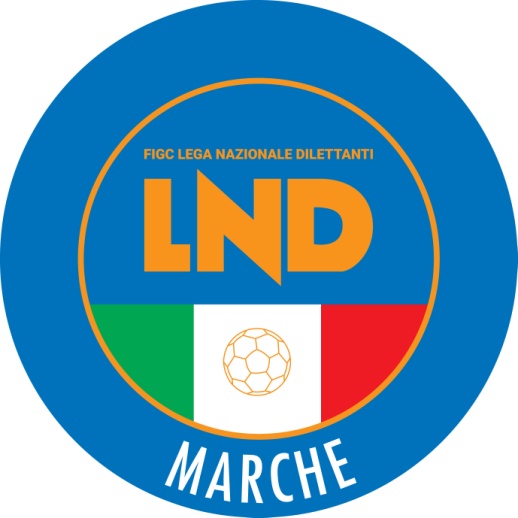 Federazione Italiana Giuoco CalcioLega Nazionale DilettantiCOMITATO REGIONALE MARCHEVia Schiavoni, snc - 60131 ANCONACENTRALINO: 071 285601 - FAX: 071 28560403sito internet: www.figcmarche.it                          e-mail: crlnd.marche01@figc.itpec: marche@pec.figcmarche.itNR.COGNOMENOMENASCITASOCIETA’1ANDREONICATERINA15-12-2008CESENA CALCIO FEMMINILE2BALDASSARINICATERINA14/11/2007RECANATESE3BLATTIREBECCA09-10-2007SAN MARINO ACCADEMY4BORGHIANIILARIA29/04/2008RECANATESE5BUCHERINIVERONICA22-09-2007CESENA CALCIO FEMMINILE6CAMPRINICOSTANZA09-04-2008CESENA CALCIO FEMMINILE7CANCELLIERIGIULIA23-06-2008CESENA CALCIO FEMMINILE8CASADEIGIADA02-07-2008CESENA CALCIO FEMMINILE9CECCHINIMIRIAM28/09/2007RECANATESE10COLAGIURIFRANCESCA02-09-2008CESENA CALCIO FEMMINILE11DUBBINIJENNIFER24/04/2008ANCONA RESPECT12DUMITRUGIULIA18-10-2007CESENA CALCIO FEMMINILE13ENRICONIGRETA05/08/2008JESINA CALCIO FEMMINILE14FERRAROELENA02/07/2008VIS PESARO DAL 1898 SRL15LANCIONIAURORA01/08/2008JESINA CALCIO FEMMINILE16LIBERATILUCREZIA22/02/2008GIOVANE ANCONA17MARIAURORA15/11/2007URBANIA CALCIO18MARIOTTIMICHELA15/04/2008VIS PESARO DAL 1898 SRL19MAZZOTTISARA04-12-2007CESENA CALCIO FEMMINILE20MOSCAEGLE12/01/2007JESINA CALCIO FEMMINILE21PEDRELLIADELE19-06-2008CESENA CALCIO FEMMINILE22ROSSISELVAGGIA15-02-2008CESENA CALCIO FEMMINILE23SAPORISOFIA06/12/2007RICCIONE CALCIO FEMMINILE24TERENZIELISA07-01-2008SAN MARINO ACCADEMY25TOMMASSONIEMMA13/10/2007JESINA CALCIO FEMMINILE26VOLPINIVIOLA27/01/2008ARZILLA CALCIO27YAZICIASIA19-07-2008SAN MARINO ACCADEMYDURAZZI RICCARDO(PORTORECANATI A.S.D.) CANDIDI FEDERICO(PORTORECANATI A.S.D.) BEI ALESSANDRO(CANTIANO CALCIO) LASKU LORIS(TRODICA) CLERI FRANCESCO(FERMIGNANESE) CHIOCCOLINI ALESSIO(SASSOFERRATO GENGA) BALDESCHI ALESSANDRO(CANTIANO CALCIO) PANTONE MARCO(PORTORECANATI A.S.D.) FALCIONI MATTEO(CASTIGNANO A.S.D.) FIORAVANTI ROBERTO(CASTIGNANO A.S.D.) SGOLASTRA LEONARDO(PORTORECANATI A.S.D.) GANCI MASSIMO(OSIMANA) MADONNA FRANCESCO(OSIMANA) DI NUZZO LUIGI(SASSOFERRATO GENGA) LUCARELLI MARIO(CAMERINO CALCIO) MALASPINA GIANPAOLO(FERMO SSD ARL) CORRADINI ALESSIO(SANGIORGESE 1922) PAGLIALUNGA MATTEO(FERMO SSD ARL) LEDDA SAMUELE(MONTOTTONE GROTTESE ASD) ORTENZI ANDREA(S.CLAUDIO) BROCCOLO FILIPPO(ELPIDIENSE CASCINARE) ORLANDO ALESSANDRO(MANCINI RUGGERO) FRANCUCCI MATTEO(CAMERINO CALCIO) TRUPPO DANIELE(MANCINI RUGGERO) RINOZZI FRANCESCO(CAMERINO CALCIO) DEL PAPA LUCA(MALTIGNANO CALCIO) PEZZOLI ENRICO(AUDAX PAGLIARE) PIERANTOZZI LUCA(ACQUAVIVA CALCIO) FILONI MICHELE(PALOMBESE) OGGIANI LORENZO(AUDAX PAGLIARE) ARDUINI NICOLA ALBERTO(VIS CANAVACCIO 2008) CECCHINI SAMUELE(VIS CANAVACCIO 2008) MARINI GIANMARCO(ABBADIENSE) LEONI ALBERTO(ACQUAVIVA CALCIO) MERLINI PAOLO(FC TORRIONE CALCIO 1919) CAMAIONI VALERIO(MALTIGNANO CALCIO) CASTELLI VINCENZO(AUDAX PAGLIARE) D ANGELO EMANUELE(MALTIGNANO CALCIO) SEGOVIA FELIPE ANDRES(SAN GINESIO CALCIO) SCAGNETTI DANIELE(VIS GUALDO CALCIO) ALESSANDRINI MATTIA(AUDAX PAGLIARE) CIMICONI GIORGIO(MALTIGNANO CALCIO) MARZIANI LUCA(MALTIGNANO CALCIO) AZZOLINI GIACOMO(S.CECILIA URBANIA) CALLI ANDREA(S.CECILIA URBANIA) RUGGIERO COSIMO ALEX(VIS CANAVACCIO 2008) MASSUCCI EDOARDO(VIS GUALDO CALCIO) MELOSSO SIMONE(MALTIGNANO CALCIO) DE ANGELIS LORENZO(PALOMBESE) SMACCHIA NICOLA(VIS CANAVACCIO 2008) MARIANTONI NICOLA(PALOMBESE) SALVATELLI ANDREA(POLLENZA) LOMBARDI LUCA(SAN GINESIO CALCIO) DI STEFANO LUCA(VIGOR MACERATA) PAOLINI LEONARDO(PEGLIO) IONI FILIPPO(FRONTONESE) PIERETTI NICOLA(FRONTONESE) PECORELLI NICHOLAS(FRONTONESE) EL MOUHSINI EL HASSANE(PEGLIO) GUIDI ENRICO(PEGLIO)   Il Segretario(Angelo Castellana)Il Presidente(Ivo Panichi)